Программа курсаМодуль 1. Организационно-правовые основы закупок товаров, работ, услуг отдельными видами юридических лиц (28 часов)1. Правовая основа закупок товаров, работ, услуг по нормам Закона 223-ФЗ. Основные понятия закупок товаров, работ, услуг по нормам Закона 223-ФЗ. Правовую основу закупок товаров, работ, услуг, осуществляемых отдельными видами юридических лиц по нормам Закона № 223-ФЗ. Положение о закупке. 2. Отличительные особенности закупок, проводимых по нормам Закона 223-ФЗ. Правоотношения, на которые распространено действие Закона 223-ФЗ. Принципы и основные положения закупок товаров, работ, услуг по нормам Закона 223-ФЗ. Преимущества закупок, проводимых по нормам Закона 223-ФЗ. 3. Участники и заказчики закупок, проводимых по нормам Закона 223-ФЗ. Участники закупок, проводимых по нормам Закона 223-ФЗ. Организации, обязанные применять Федеральный закон от 18.07.2011 № 223-ФЗ «О закупках товаров, работ, услуг отдельными видами юридических лиц». 4. Единая информационная система в сфере закупок Официальный сайт закупок по нормам Закона № 223-ФЗ. Постановление Правительства РФ от 23.12.2015 № 1414 «О порядке функционирования единой информационной системы в сфере закупок» (вместе с «Правилами функционирования единой информационной системы в сфере закупок»). Постановление Правительства РФ от 26.06.2012 № 642 «Об уполномоченных федеральных органах исполнительной власти по ведению официального сайта в информационно-телекоммуникационной сети «Интернет» при закупках товаров, работ, услуг отдельными видами юридических лиц» (zakupki.gov.ru). Порядок регистрации заказчиков на сайте zakupki.gov.ru. Приказ Минэкономразвития России № 506, Казначейства России № 13н от 10.08.2012. 5. Правовые основы и рекомендации по проведению закупок в электронной форме Постановление Правительства РФ от 21.06.2012 № 616 «Об утверждении перечня товаров, работ и услуг, закупка которых осуществляется в электронной форме». Рекомендации по проведение закупок в электронной форме. Практические занятия (4 часа). Разработка положения о закупках товаров, работ, услуг в соответствии с требованиями Федерального закона от 18.07.2011 № 223-ФЗ «О закупках товаров, работ, услуг отдельными видами юридических лиц». Модуль 2. Информационное обеспечение закупок, организуемых отдельными видами юридических лиц (42 часа) 1. Перечень, порядок и сроки размещения документов и сведений на сайте zakupki.gov.ru Перечень документов и сведений, сроки размещения информации о закупках товаров, работ, услуг на официальном сайте zakupki.gov.ru Порядок размещения положения о закупке и планов закупок товаров, работ, услуг по нормам Закона 223-ФЗ. Постановление Правительства РФ от 10.09.2012 № 908 «Об утверждении Положения о размещении на официальном сайте информации о закупке». 2. Правила формирования плана закупки, в том числе плана закупки инновационной продукции, высокотехнологичной продукции, лекарственных средств Постановление Правительства РФ от 17.09.2012 № 932 «Об утверждении Правил формирования плана закупки товаров (работ, услуг) и требований к форме такого плана». Критерии отнесения товаров, работ, услуг к инновационной продукции и (или) высокотехнологичной продукции для целей формирования плана закупки такой продукции. 3. Правила и рекомендации по размещению на официальном сайте zakupki.gov.ru информации о закупке Порядок размещения на официальном сайте zakupki.gov.ru информации о закупке. Порядок размещения извещения о закупке, документации о закупке и проекта договора. Требования к извещению и документации о закупке.Случаи, когда заказчик вправе не размещать в единой информационной системе сведения о закупке. Постановление Правительства РФ от 11.06.2013 № 494 «Об утверждении Положения о размещении на официальном сайте информации об объеме выручки отдельных видов юридических лиц и требованиях к такой информации». 4. Правилами ведения реестра договоров, заключенных заказчиками по результатам закупки. Постановление Правительства РФ от 31.10.2014 № 1132 «О порядке ведения реестра договоров, заключенных заказчиками по результатам закупки». Письмо Казначейства России от 03.03.2015 № 05-07-05/10 «О формировании информации и документов, включаемых в реестр договоров, заключенных заказчиками».Приказ Минфина России от 29.12.2014 № 173н «О порядке формирования информации и документов, а также обмена информацией и документами между заказчиком и Казначейством России в целях ведения реестра договоров, заключенных заказчиками по результатам закупки».Приказ Минфина России от 24.12.2014 № 167н «О порядке присвоения, применения и изменения идентификационных кодов заказчиков в целях ведения реестра договоров, заключенных заказчиками по результатам закупки».Порядок размещения отчетности о заключенных договорах.5. Особенности участия субъектов малого и среднего предпринимательства в закупках товаров, работ, услуг отдельными видами юридических лицПостановление Правительства РФ от 11.12.2014 № 1352 «Об особенностях участия субъектов малого и среднего предпринимательства в закупках товаров, работ, услуг отдельными видами юридических лиц» (вместе с «Положением об особенностях участия субъектов малого и среднего предпринимательства в закупках товаров, работ, услуг отдельными видами юридических лиц, годовом объеме таких закупок и порядке расчета указанного объема», «Требованиями к содержанию годового отчета о закупке товаров, работ, услуг отдельными видами юридических лиц у субъектов малого и среднего предпринимательства»).Порядок размещения информации о годовом объеме закупки, которую заказчики обязаны осуществить у субъектов малого и среднего предпринимательства.Проведение оценки соответствия и мониторинга соответствия планов закупки, проектов таких планов, изменений, внесенных в такие планы, проектов изменений, вносимых в такие планы, годовых отчетов требованиям законодательства РФ, предусматривающим участие субъектов малого и среднего предпринимательства в закупке.Практические занятия (6 часов). Регистрация на официальном сайте zakupki.gov.ru. Составление плана закупок товаров, работ, услуг по нормам Закона 223-ФЗ для нужд организации. Составление отчетов о закупках для размещения на официальном сайте zakupki.gov.ru, составление статистических отчетов формы 1-закупки.Модуль 3. Практические аспекты закупок, организуемых по нормам Закона 223-ФЗ (42 часа)1. Организация закупок по нормам Закона 223-ФЗ.Алгоритм действий заказчика при осуществлении закупки.Комиссия по закупкам (или закупочная комиссия).Стандарт осуществления закупочной деятельности отдельных видов юридических лиц (утвержден ФАС России).2. Особенности отдельных видов закупочных процедур.Закупка у единственного поставщика (подрядчика, исполнителя).Зонтичная закупка.Запрос предложений (информации).Закупка у субъектов малого и среднего предпринимательства.Особенности осуществления закупок за счет средств, предусмотренных на реализацию инвестиционных проектов, включенных в реестр инвестиционных проектов.3. Переговоры на различной стадии закупки.4. Требования к товарам и участникам закупки.Требования, устанавливаемые заказчиком, к участникам закупки.Требования, устанавливаемые заказчиком, к товарам.5. Оценка заявок на участие в закупке.6. Порядок размещения информации о закупке во время закупки.Порядок размещения разъяснений документации о закупке.Порядок размещения информации об отказе от проведения закупки.Порядок размещения протоколов, составленных в ходе закупки, и информации об изменении договора.7. Заключение и изменение договора по результатам закупки.Заключение договора по результатам закупки.Изменение условий договоров, заключенных по результатам закупки.8. Отдельные вопросы и рекомендации по применению закона № 223-ФЗ.Отдельные вопросы применения закона № 223-ФЗ.Рекомендации по повышению эффективности закупочной работы по нормам Закона № 223-ФЗ.Практические занятия (6 часов). Особенности оформления закупочной документации при проведении запроса котировок. Особенности оформления закупочной документации при проведении запроса предложений. Особенности оформления закупочной документации при проведении электронного аукциона. Особенности оформления закупочной документации при проведении открытого конкурса.Модуль 4. Защита прав и ответственность сторон закупок, проводимых по нормам Закона 223-ФЗ (28 часов)1. Порядок рассмотрения антимонопольным органом жалоб на нарушение процедуры торгов и порядка заключения договоров, порядка осуществления закупочных процедур.2. Ответственность участников закупок за нарушение требований Закона 223-ФЗ.Реестр недобросовестных поставщиков.Постановление Правительства РФ от 22.11.2012 № 1211 «О ведении реестра недобросовестных поставщиков, предусмотренного Законом № 223-ФЗ (вместе с «Правилами направления заказчиками сведений о недобросовестных участниках закупки и поставщиках (исполнителях, подрядчиках) в федеральный орган исполнительной власти, уполномоченный на ведение реестра недобросовестных поставщиков», «Правилами ведения реестра недобросовестных поставщиков», «Требованиями к технологическим, программным, лингвистическим, правовым и организационным средствам обеспечения ведения реестра недобросовестных поставщиков»).3. Право участника закупки на обжалование и ответственность заказчика за нарушение норм Закона 223-ФЗ.Право участника закупки обжаловать в судебном порядке действия (бездействие) заказчика.Ответственность заказчиков за нарушение норм Закона 223-ФЗ.Практические занятия (4 часа). Изучение административной практики применения норм Федерального закона от 18.07.2011 № 223-ФЗ «О закупках товаров, работ, услуг отдельными видами юридических лиц». Изучение судебной практики применения норм Федерального закона от 18.07.2011 № 223-ФЗ «О закупках товаров, работ, услуг отдельными видами юридических лиц».Итоговая аттестация (4 часа). Сдача зачета (выполнение письменного итогового теста).Стоимость обучения– 8900 руб.** предусмотрены скидки за: количество слушателей; наличие у слушателей сертификатов, свидетельств, удостоверений, дипломов по аналогичным программам.Для государственных (муниципальных) учреждений возможно обучение по гарантийному письму, без предоплаты.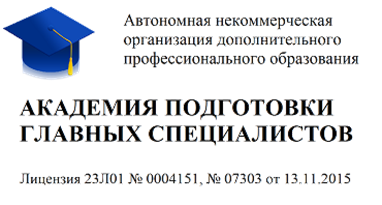 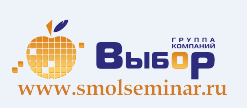 Дистанционные курсы повышения квалификации по программе дополнительного профессионального образования«Организация закупок товаров, работ, услуг отдельными видами юридических лиц»144 академических часа Программа курсов предназначена для руководителей и специалистов по закупкам  автономных учреждений, бюджетных учреждений (в части расходования внебюджетных  средств), ГУПов, МУПов, государственных компаний, корпораций, субъектов  естественных монополий; организаций, осуществляющих регулируемые виды   деятельности в сфере электроснабжения, газоснабжения, теплоснабжения, водоотведения,  утилизации ТБО, дочерних хозяйственных обществ, в уставном капитале которых более  50 процентов долей в совокупности принадлежит указанным выше юридическим лицам, дочерними хозяйственными обществами, в уставном капитале которых более 50 процентов долей в совокупности принадлежит указанным выше дочерним хозяйственным обществам.После завершения обучения специалист получает удостоверение установленного образца.Мы находимся по адресу:г.Смоленск, ул. Коммунистическая, 6Учебный центр компании «Выбор»Регистрация на курсы:Тел.: (4812) 701-202; сот.60-67-27; Эл.почта: umc@icvibor.ruСайт: http://icvibor.ru/rent/